            КАРАР                                                                                  ПОСТАНОВЛЕНИЕ3 июнь  2019 йыл                                    №33                                   3 июня 2019  года                                                                                    О внесении изменений в постановление «О порядке администрирования доходов бюджета сельского поселения Кунгаковский сельсовет муниципального района Аскинский район Республики Башкортостан»В соответствии с положениями Бюджетного кодекса Российской          Федерации, п о с т а н о в л я ю:Внести изменения в постановление  № 43 от 14 декабря 2012 года «О порядке администрирования доходов бюджета сельского поселения Кунгаковский сельсовет муниципального района Аскинский район Республики Башкортостан» и дополнить следующим кодом бюджетной классификации:       2.  Настоящее постановление вступает в силу со дня подписания.  3. Контроль за исполнением настоящего постановления оставляю за собой.Глава сельского поселения Кунгаковский сельсоветмуниципального района Аскинский районРеспублики Башкортостан                   Г.А.ГильманшинаБАШҠОРТОСТАН РЕСПУБЛИКАҺЫАСҠЫН  РАЙОНЫМУНИЦИПАЛЬ РАЙОНЫНЫҢ ҠӨНГӘК  АУЫЛ  СОВЕТЫАУЫЛ  БИЛӘМӘҺЕ ХАКИМИӘТЕ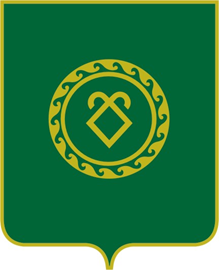 АДМИНИСТРАЦИЯСЕЛЬСКОГО ПОСЕЛЕНИЯ КУНГАКОВСКИЙ СЕЛЬСОВЕТ МУНИЦИПАЛЬНОГО РАЙОНААСКИНСКИЙ РАЙОНРЕСПУБЛИКИ БАШКОРТОСТАН79120249999 10 5555 150Прочие межбюджетные трансферты, передаваемые бюджетам сельских поселений (поддержка государственных программ субъектов Российской Федерации и муниципальных программ формирования современной городской среды)79120249999 10 7231 150Прочие межбюджетные трансферты, передаваемые бюджетам сельских поселений (мероприятия по улучшению систем наружного освещения населенных пунктов Республики Башкортостан)79120249999 10 7248 150Прочие межбюджетные трансферты, передаваемые бюджетам сельских поселений (реализация проектов по благоустройству дворовых территорий, основанных на местных инициативах)7912070503010 6600 150Прочие безвозмездные поступления в бюджеты сельских поселений (поступления сумм долевого финансирования от населения, на реализацию проектов по комплексному благоустройству дворовых территорий муниципальных образований Республики Башкортостан «Башкирские дворики»)